          Date de la demande :      Elève(s) concerné(s) durant cette année scolaire : Parent demandeurA transmettre au secrétariat scolaire :Par mail : 			secr.ep.belmont-broye@edufr.chPar courrier postal : 	Secrétariat scolaire, Pré de la Cour 31, 1564 DomdidierANNEXE INFORMATION A PROPOS DE L’OCTROI DES SUBVENTIONSGrâce à l’association Pro Juventute, nous sommes en mesure d’apporter une aide financière pour la participation financière demandée aux parents des familles à revenus modestes. Après envoi au secrétariat scolaire, une réponse vous parviendra dans les 30 jours. Cette demande sera vérifiée directement par le service comptable communal. Aucune information ne sera transmise au personnel enseignant. Cette subvention peut être accordée sur demande via le formulaire joint dès que le montant facturé est égal ou dépasse 40 francs (par année scolaire). L’aide octroyée est calculée sur la base du montant imposable indiqué sur l’avis de taxation* selon la tabelle suivante : * pour les parents sans avis de taxation (permis B), la demande doit être accompagnée des trois dernières fiches de salaire de chaque parent qui travaille. FORMULAIREFORMULAIRE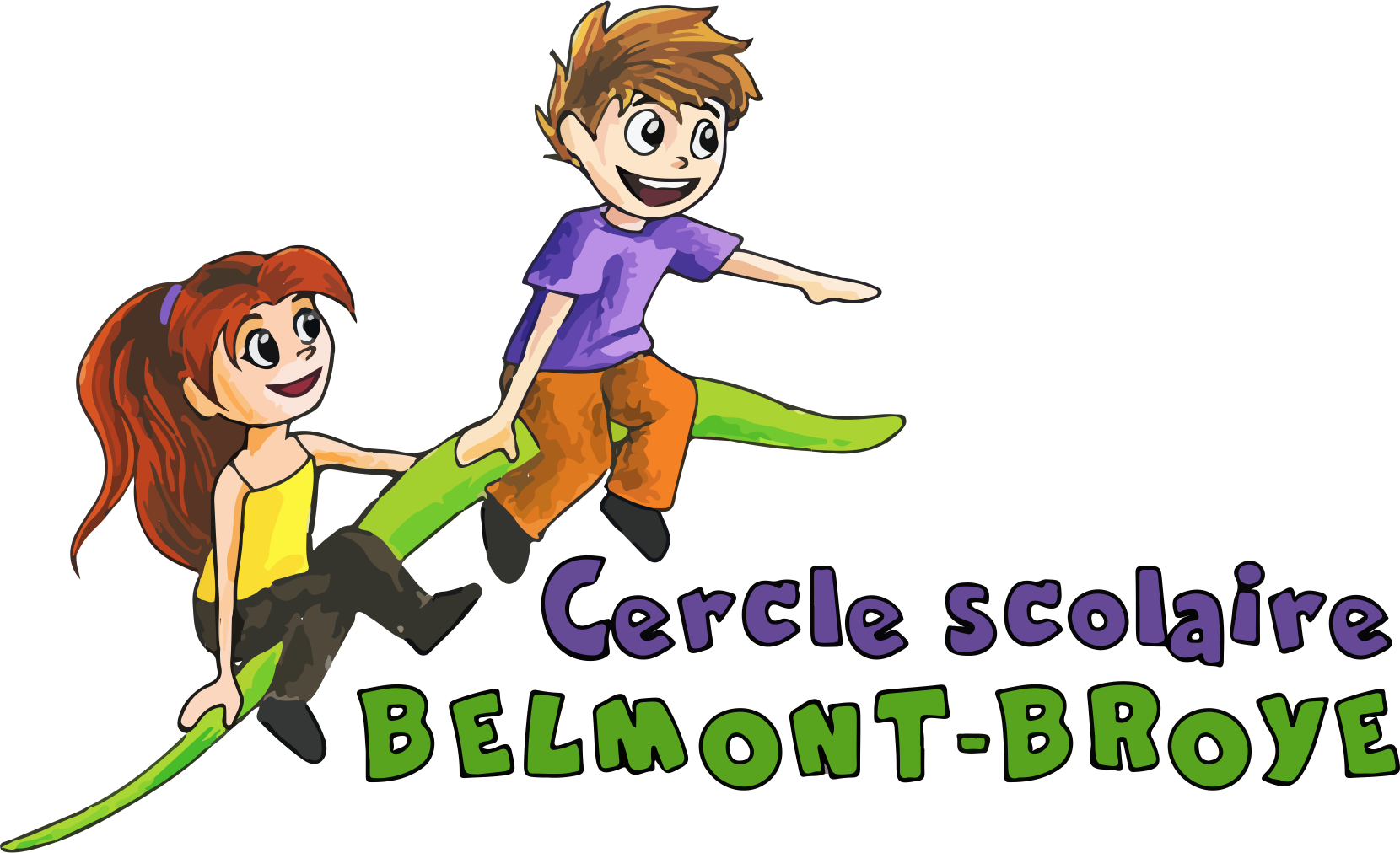 Demande de subventionen cas de participation financière demandée aux parents NomPrénomClasse     H             H             H             H        nombred’enfant-sCampMontant facturé par enfantCamp découverte 4e année40 francsCamp polysportif 6e année80 francsCamp de ski 7e et 8e année80 francsnombred’enfant-sDevoirs surveillésMontant facturé par enfantune séance par semaine120 francsdeux séances par semaine200 francstrois séances par semaine300 francsRéduction éventuelle pour frère/sœurmoins        francsMontant dû au total en CHF                francsNom :           Prénom :       Localité de domicile :      Rue et n° :            Adresse mail :      Téléphone :          Si vous êtes titulaire d’un permis B, merci de compléter ces informations : Nombre de parents touchant un salaire :     1         2        Nombre de salaires par an :   12    13Merci de joindre à ce formulaire les 3 dernières fiches de salaire de chaque parent qui travaille. Si vous êtes titulaire d’un permis B, merci de compléter ces informations : Nombre de parents touchant un salaire :     1         2        Nombre de salaires par an :   12    13Merci de joindre à ce formulaire les 3 dernières fiches de salaire de chaque parent qui travaille. Enfant(s) concerné(s)Montant imposableAide octroyéeEnfant(s) concerné(s)Selon dernier avis de taxation*% du montant total dû1 enfant concerné-emoins de 20'000 CHF60 %1 enfant concerné-ede 20'000 à 30'000 CHF50 %2 enfants concerné-e-smoins de 20'000 CHF70 %2 enfants concerné-e-smoins de 30'000 CHF60 %2 enfants concerné-e-sde 30'000 à 40'000 CHF50%dès 3 enfants concerné-e-smoins de 30'000 CHF70 %dès 3 enfants concerné-e-smoins de 40'000 CHF60 %dès 3 enfants concerné-e-smoins de 50'000 CHF50%